МУНИЦИПАЛЬНОЕ АВТОНОМНОЕ ДОШКОЛЬНОЕ ОБРАЗОВАТЕЛЬНОЕ УЧРЕЖДЕНИЕ АБАТСКОГО РАЙОНА ДЕТСКИЙ САД «СИБИРЯЧОК» КОРПУС №2Конспект непосредственной образовательной деятельности по аппликации в средней группе «Весна»Выполнила воспитатель: Бажина Татьяна ПетровнаАбатск 2018г.Тема: «Весна»Цель:Создание картины с помощью нетрадиционных техник аппликации.Задачи:Образовательные: Продолжать закреплять знания детей о нетрадиционных техниках аппликации; Учить ориентироваться на плоскости;
Развивающие: Развивать мелкую моторику рук, творческое воображение, тактильные ощущения;Умение разгадывать загадки;Закреплять умение образовывать слова с уменьшительно- ласкательными суффиксами;Закреплять знания об окружающем мире, времени года - весна;Умение работать с мнемотаблицей;Воспитательные: Воспитывать трудолюбие, отзывчивость, усидчивость, аккуратность, слуховое внимание;Оборудование: клей, кисточки для клея, тряпочки или салфетки для клея, подготовленный фон для поделки, бумажная посыпка зеленого цвета в баночках, детали аппликации на тарелочках.Предварительная работа:подготовка фонового рисунка (наклеивание на голубой картон зеленой бумаги - «полянка», наклеивание вырезанного ствола дерева, вырезывание круга из желтой бумаги – «солнце»);приготовление посыпки: цветная двухсторонняя бумага режется сначала на полоски, чем уже, тем лучше, затем полоски нарезаются как можно мельче.Методы и приемы:Словесные: беседа, опрос.Игровые: сюрпризный момент, физкультминутка.Наглядные: использование мнемотаблицы, шаблонов деталей.Ход занятия:Воспитатель:Доброе утро, глазки! Вы проснулись? Доброе утро, ушки! Вы проснулись? Доброе утро, ручки! Вы проснулись? Доброе утро, ножки! Вы проснулись? Доброе утро, дети! Мы проснулись!Воспитатель: Как хорошо, что вы проснулись. А теперь послушайте загадку:«Тает снежок, ожил лужок.День прибывает. Когда это бывает?»Дети: Весной.Воспитатель: Правильно. А хотите послушать как звучит весна?Дети: Да.(Воспитатель включает запись звуков весны.Пока дети слушают с закрытыми глазами, появляется куколка Веснянка с корзинкой).Воспитатель: Ребята, посмотрите, к нам в гости пришла куколка Веснянка, принесла корзинку. Как вы думаете, что в ней?Дети: Отвечают.Воспитатель: Веснянка принесла нам письмо от Весны. Послушайте, что она пишет:           «Дорогие ребята! Я обращаюсь к вам за помощью. Я пришла на землю, прогнав зиму. Это было очень трудно, зима не хотела уходить, мне пришлось с ней бороться. У меня осталось мало сил. Если я не успею разбудить природу, многие деревья останутся без листьев и будут стоять голые все лето. Многие полянки будут без цветов, и бабочкам негде будет присесть. Помогите мне.Я знаю, если вы постараетесь, у вас получится. Надеюсь на вас. ВЕСНА»Воспитатель: Ребята, с какой просьбой обращается к вам Весна? Ну что, поможем Весне?Дети: Да.Воспитатель: Ребята, а как мы узнаем, что весна пришла? Дети по мнемотаблице называют приметы весны ( индивидуальная работа с детьми).Воспитатель: Ребята, посмотрите, Веснянка нам принесла картинки. Вы можете сказать, что на них весна проснулась?Дети: Нет.( Объясняют почему).Воспитатель: Но мы можем все изменить. Скажите, как мы с вами разбудим весну на картинках?Дети: Украсим  деревья, цветы  на полянке . Воспитатель: Да, а поможет нам  в этом аппликация. Ребята, а что такое аппликация?Дети: Это работа с бумагой, ей можно делать украшения, вырезать, наклеивать. Воспитатель: Хорошо, но для этого вам нужно присесть за столы. Веснянка тоже хочет посмотреть как вы будете помогать Весне будить  природу – цветы и деревья.(Воспитатель обращает внимание на осанку при посадке за столом, за аккуратностью выполнения аппликации).Я сейчас загадаю вам загадки, и вы скажете, что должно появиться на картинах, чтобы весна проснулась. (Одновременно воспитатель уточняет, в какой технике будет выполнена аппликация, как дети ее выполнят).*Не спеша огонь тут ходит,Землю-матушку обходит.Светит весело в оконце,Ну конечно, это - …Дети: Солнце. Воспитатель: Как вы думаете, оно проснулось? А что нам для этого нужно сделать? Да, правильно. А в какой части картины будет находиться солнце? А почему?Дети: Вверху. Потому что солнце на небе.Воспитатель: *Уж не солнце ль виновато,Что висит на небе вата?Дети: Облака. Воспитатель: Облачка проснулись?  В какой части картины будет находиться облако? Почему вы так думаете?Дети: Вверху. Потому что облака тоже на небе находятся.Воспитатель: Ох, что то, ребятки, мы с вами засиделись. Пора нам размяться.Проводится Физминутка:"Мы пришли в весенний лес (дети шагают на месте)Много здесь вокруг чудес! (разводят руки в стороны)Справа березки стройные стоят, (правую руку отводят в сторону)Слева елочки на нас глядят. (левую руку отводят в сторону)На деревьях зеленеют листочки, (поднимают руки вверх, покачивая)А в траве расцветают цветочки!" (поднимают руки, сложенныеладонями, до уровня лица).(После физминутки дети садятся за столы и продолжают работу над аппликацией)Воспитатель: *Зелененькие клювики весною появились,В зеленые ладошки к лету превратились.Подует ветерок немножко,И захлопают зеленые ладошки.Дети: Листья.Воспитатель: А что можно сделать с листьями, чтобы они проснулись?  Дети: Сделать их с помощью посыпки.Воспитатель: Да, конечно. Воспитатель: *На просторе зеленеем,Под теплым дождиком растем,Солнце светит – мы цветем.Дети: Цветы. Воспитатель: А цветочки  проснулись?  Как же мы их украсим, чтобы они проснулись?  Дети: С помощью комочков из салфетки.Анализ работ.Дети выходят из-за столов и раскладывают свои работы на столе.Воспитатель:  Дети, посмотрите, какие замечательные у вас получились картинки.- Ребята, вы справились с просьбой Весны?- О чем она вас попросила? - Вам удалось разбудить природу?  - Какие у вас стали цветочки? - А деревья?- С  помощью чего вы их украсили? - Значит вы разбудили природу?- Помогли Весне? - Вам понравилось помогать? - Быть добрыми? Ребята, Веснянка отправляется к Весне и расскажет ей, какая на ваших картинках проснулась солнечная, ласковая природа. Скажем ей «До свидания».(В-ль уносит куклу).Ну, что зиму с весной не перепутаете? ( Ответы детей)Проверим? Я буду начинать предложение, а вы заканчивайте:- Зима ушла, весна…(пришла)-Зима холодная, весна…(теплая)-Зимой солнце морозит, весной…(греет)-Зимой сугробы высокие, весной…(низкие)-Зимой надеваем шубы, весной…(куртки)Воспитатель: Молодцы! Вы все постарались, и у вас получились замечательные картинки, мы украсим ими нашу группу, чтобы Весна скорее к нам пришла.  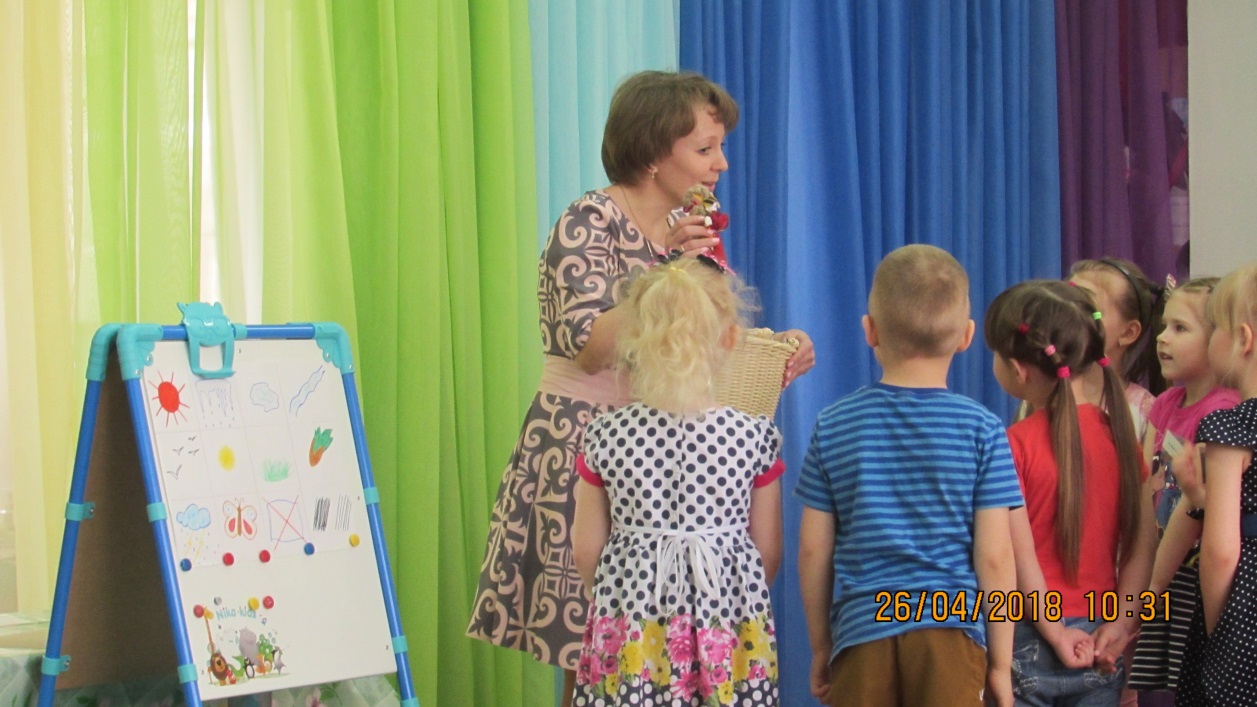 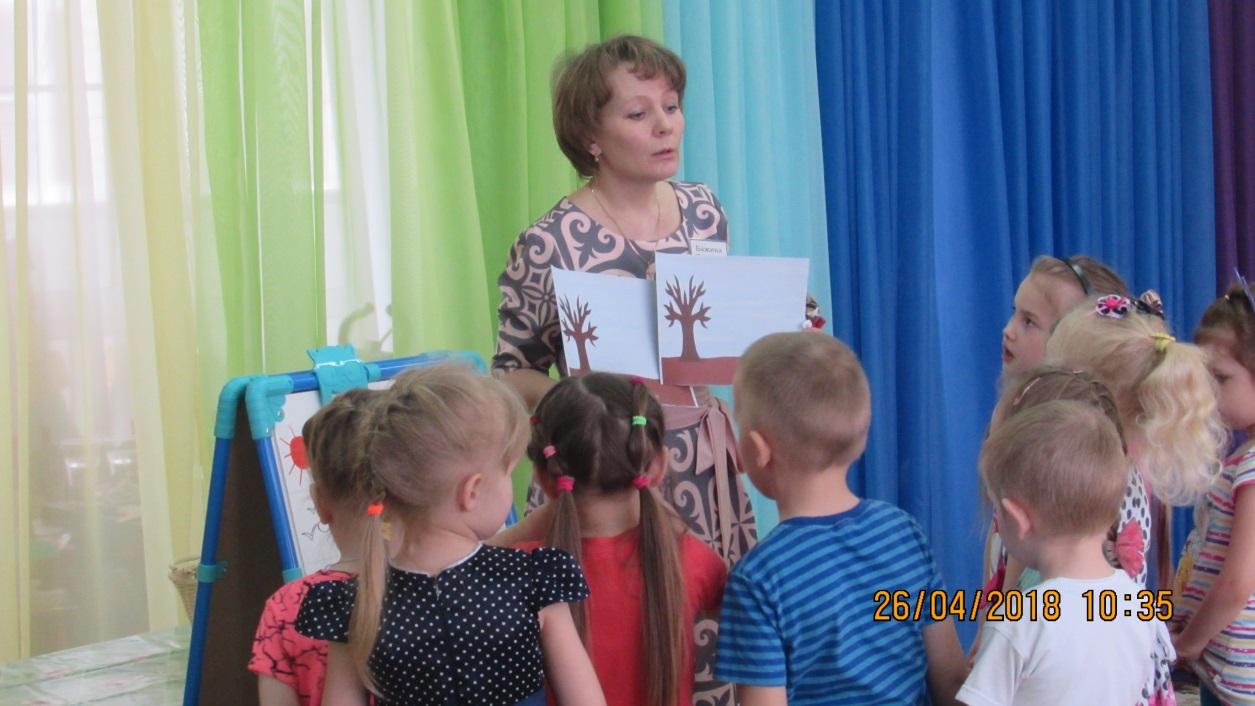 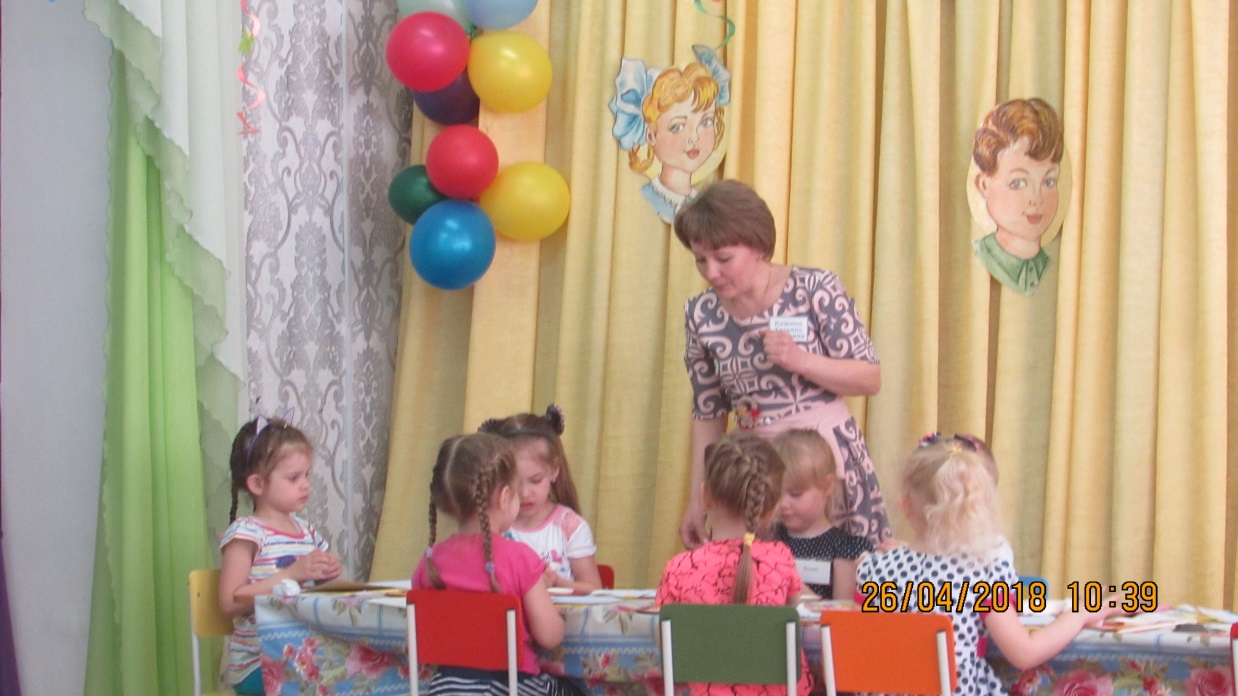 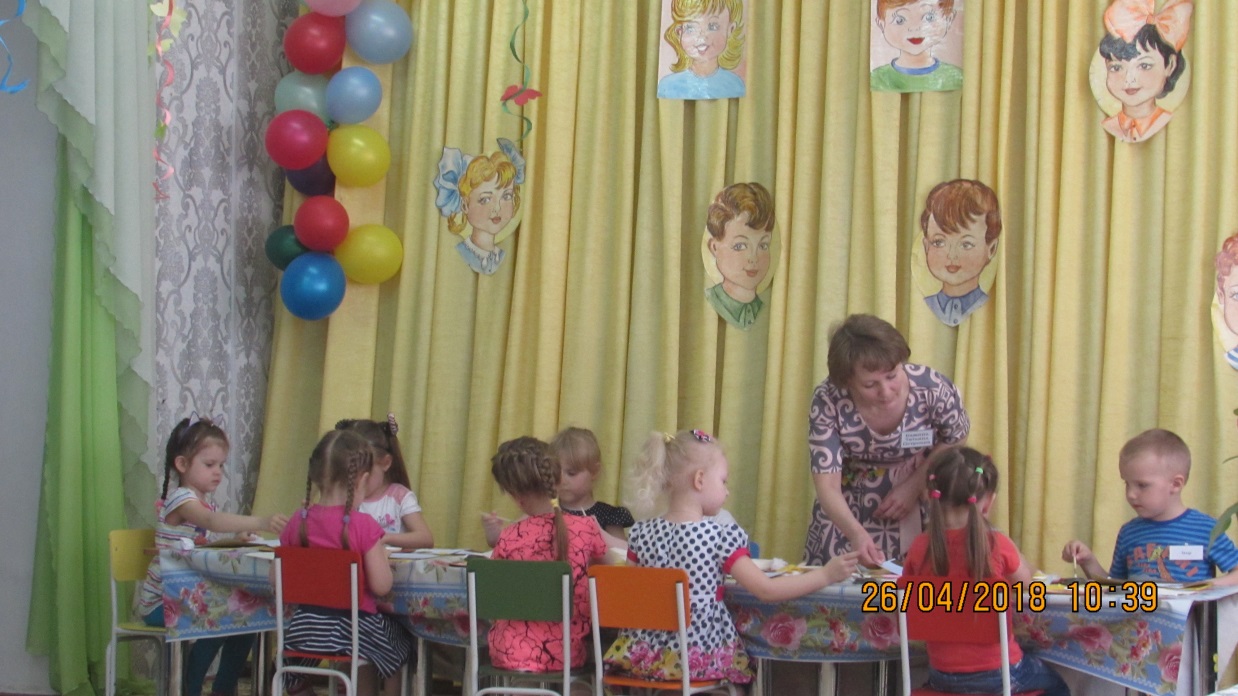 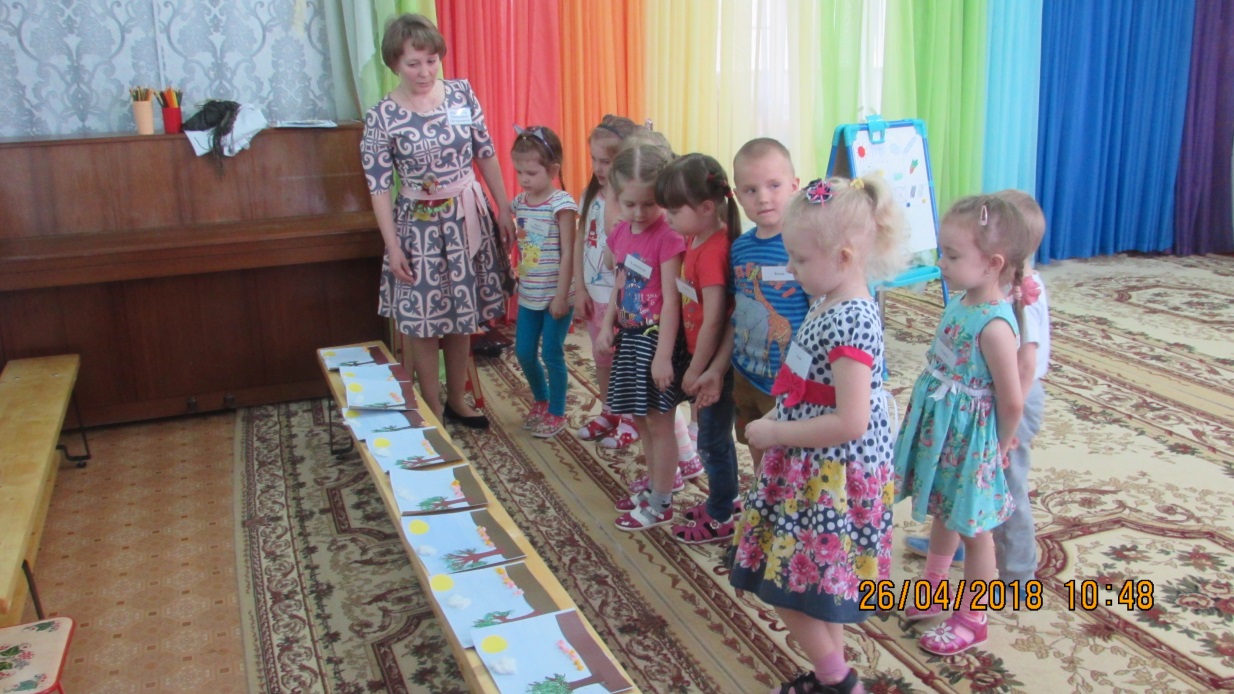 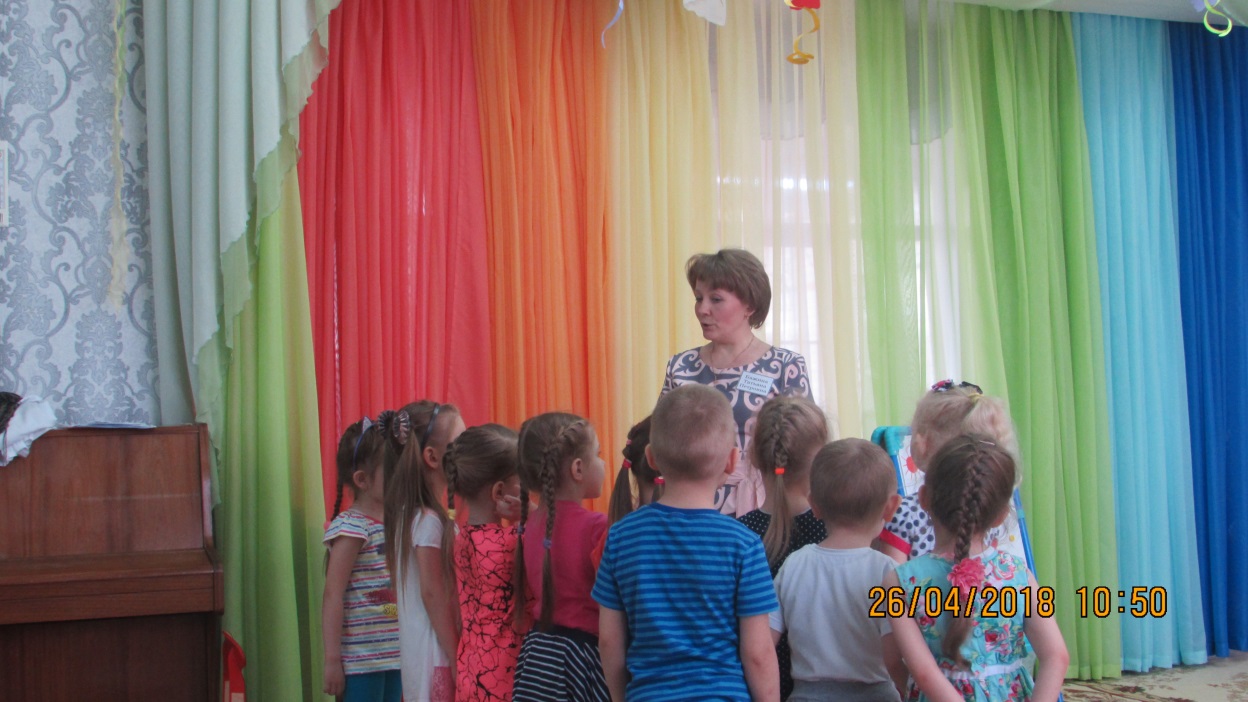 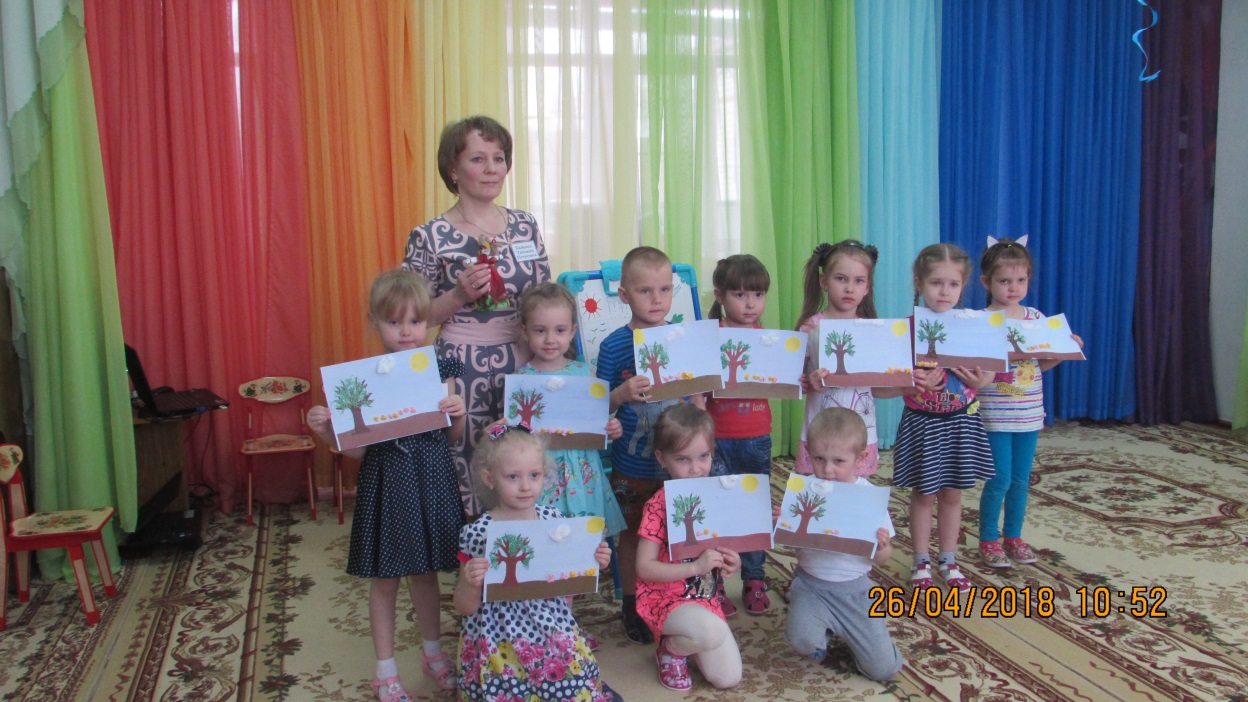 